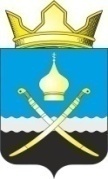 РОССИЙСКАЯ ФЕДЕРАЦИЯРОСТОВСКАЯ ОБЛАСТЬТАЦИНСКИЙ РАЙОНМУНИЦИПАЛЬНОЕ ОБРАЗОВАНИЕ«МИХАЙЛОВСКОЕ СЕЛЬСКОЕ ПОСЕЛЕНИЕ»Собрание депутатов Михайловского сельского поселения___________________________________________________________________________Решение 17 октября 2016 года                      № 4                                  х. МихайловОб избрании депутата Польшинской В.У.в состав Собрания депутатов Тацинского района    В соответствии с Областным законом от 21 ноября 2014 года № 255-ЗС «О представительных органах и главах муниципальных районов и главах поселений в Ростовской области», частью 3 статьи 23 Устава муниципального образования «Тацинский район», Собрание депутатов Михайловского сельского поселенияРЕШИЛО:     1.  Избрать депутатом Собрания депутатов Тацинского района пятого созыва Польшинскую Валентину Ульяновну, избранную по Михайловскому многомандатному избирательному округу, выдвинутую Тацинским местным отделением Партии «ЕДИНАЯ РОССИЯ».2.	Опубликовать настоящее Решение.Направить настоящее Решение в Собрание депутатов Тацинского района.Настоящее Решение вступает в силу со дня его принятия.Контроль за исполнением настоящего Решения возложить на заместителя председателя Собрания депутатов Михайловского сельского поселения В.И. Рыбальченко.Глава Михайловского сельского поселения                                                                           А.Н. Хлопов